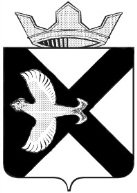 ДУМА МУНИЦИПАЛЬНОГО ОБРАЗОВАНИЯПОСЕЛОК БОРОВСКИЙРЕШЕНИЕ31 августа 2022 г.						                                     № 261рп.БоровскийТюменского муниципального районаВ соответствии с Бюджетным кодексом Российской Федерации», положением «О бюджетном процессе в муниципальном образовании поселок Боровский», Дума муниципального образования поселок Боровский  РЕШИЛА:Внести изменения в решение Думы муниципального образования поселок Боровский от 24.11.2021 № 176 «О бюджете муниципального образования поселок Боровский на 2022 год и на плановый период 2023 и 2024 годов»:Пункт 1 Статьи 1 изложить в следующей редакции: «1) общий объем расходов бюджета муниципального образования поселок Боровский в сумме 73 962,5 тыс. рублей»;Пункт 2 Статьи 1 изложить в следующей редакции: «2) общий объем расходов бюджета муниципального образования поселок Боровский в сумме 89000 тыс. рублей»;. Пункт 4 Статьи 1  изложить в следующей редакции: «4) дефицит бюджета муниципального образования поселок Боровский в сумме 15037,5  тыс. рублей.»;Приложение 1 изложить в редакции согласно Приложению 1 к настоящему решению.Приложение 3 изложить в редакции согласно Приложению 2 к настоящему решению.Приложение 6 изложить в редакции согласно Приложению 3 к настоящему решению.Приложение 8 изложить в редакции согласно Приложению 4 к настоящему решению.Приложение 10 изложить в редакции согласно Приложению 5 к настоящему решению.Приложение 12 изложить в редакции согласно Приложению 6 к настоящему решению.2. Опубликовать настоящее решение на официальном сайте муниципального образования поселок Боровский.3. Контроль за выполнением настоящего решения возложить на  постоянную комиссию Думы муниципального образования поселок Боровский по экономическому развитию, бюджету, финансам, налогам, местному самоуправлению и правотворчеству.Заместитель Председателя Думы                                        Д.П. Новиков                                                       Глава муниципального образования                                     С.В.Сычева                    